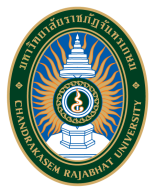 แบบรายงานการเข้าประชุมเชิงปฏิบัติการ อบรม/สัมมนา ศึกษาดูงาน บุคลากรสายวิชาการและสายสนับสนุนวิชาการ มหาวิทยาลัยราชภัฏจันทรเกษมประจำปีงบประมาณ 2560ชื่อ-สกุล..............................................................................	ตำแหน่ง..............................................................................หน่วยงาน..............................................................................................................................................................................ชื่อหลักสูตร...........................................................................................................................................................................ระหว่างวันที่..........................................................................	ถึงวันที่................................................................................จำนวน..............................................................................วัน	จำนวน.......................................................................ชั่วโมงสถาบันผู้จัด…………………………………………………………………………………………………………………………………………………………………………………….สถานที่...................................................................................................................................................................................ค่าใช้จ่าย 		  ไม่มี		  มีจำนวน..................บาท (..........................................................................)			เบิกจ่ายจากงบประมาณ 	  แผ่นดิน ปีงบประมาณ 	……………..……….  รายได้   ปีงบประมาณ	………………………  งบอื่น ๆ (ระบุ)............................................................................เกียรติบัตร/วุฒิบัตร 	  ได้รับ	  ไม่ได้รับ เอกสารแนบ		  ไม่มี			  มี  ได้แก่  	๑. .................................................................................................................					   ..................................................................................................................					๒. .................................................................................................................					   ..................................................................................................................๓. .................................................................................................................					   ..................................................................................................................๔. .................................................................................................................					   ..................................................................................................................สรุปสาระสำคัญ	.............................................................................................................................................................................................................................................................................................................................................................................................................................................................................................................................................................................................................................................................................................................................................................................................................................................................................................................................................................................................................................................................................................................................................................................................................................................................................................................................................................ประโยชน์ที่ได้รับ/การบูรณากับการเรียนการสอนของรายวิชา......................................................................................................................................................................................................................................................................................................................................................................................................................................................................................................................................................................................................................................................................................................................................................................ข้อเสนอแนะอื่น ๆ  ......................................................................................................................................................................................................................................................................................................................................................................................................................................................................................................................................................................................................................................................................................................................................................................							 ผู้รายงาน.............................................................								(...........................................................)							วันที่............../................................../………………………..ความคิดเห็นของผู้บังคับบัญชา ................................................................................................................................................................................................................................................................................................................................................................................................................................................................................................................................................................................................................................................................................................................................................................................................................................................................................................................................................................................................................................................................................................................................................................      ลงชื่อ.............................................................								(...........................................................)							วันที่........................เดือน............................พ.ศ................ความคิดเห็นของผู้บังคับบัญชาเหนือขึ้นไป......................................................................................................................................................................................................................................................................................................................................................................................................................................................................................................................................................................................................................................................................................................................................................................      ลงชื่อ.............................................................								(...........................................................)							   วันที่........................เดือน............................พ.ศ................